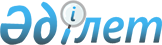 О внесении изменения в приказ Министра культуры и спорта Республики Казахстан от 19 мая 2020 года № 132 "Об утверждении квалификационных требований и условий, предъявляемых при лицензировании деятельности по осуществлению научно-реставрационных работ на памятниках истории и культуры и (или) археологических работ и перечня документов, подтверждающих соответствие им"Приказ Министра культуры и спорта Республики Казахстан от 30 марта 2023 года № 84. Зарегистрирован в Министерстве юстиции Республики Казахстан 31 марта 2023 года № 32199
      Примечание ИЗПИ!Порядок введения в действие см. п.4
      ПРИКАЗЫВАЮ:
      1. Внести в приказ Министра культуры и спорта Республики Казахстан от 19 мая 2020 года № 132 "Об утверждении квалификационных требований и условий, предъявляемых при лицензировании деятельности по осуществлению научно-реставрационных работ на памятниках истории и культуры и (или) археологических работ и перечня документов, подтверждающих соответствие им" (зарегистрирован в Реестре государственной регистрации нормативных правовых актов под № 20666) следующее изменение: 
      в квалификационных требованиях и условиях, предъявляемых при лицензировании деятельности по осуществлению археологических работ и перечень документов, подтверждающих соответствие им, утвержденных указанным приказом: 
      строку, порядковый номер 3, исключить.
      2. Комитету культуры Министерства культуры и спорта Республики Казахстан в установленном законодательством Республики Казахстан порядке обеспечить:
      1) государственную регистрацию настоящего приказа в Министерстве юстиции Республики Казахстан;
      2) в течение трех рабочих дней после его введения в действие размещение настоящего приказа на интернет-ресурсе Министерства культуры и спорта Республики Казахстан;
      3) в течение трех рабочих дней после исполнения мероприятий, предусмотренных настоящим пунктом, представление в Департамент юридической службы Министерства культуры и спорта Республики Казахстан сведений об исполнении мероприятий.
      3. Контроль за исполнением настоящего приказа возложить на курирующего вице-министра культуры и спорта Республики Казахстан.
      4. Настоящий приказ вводится в действие по истечении шестидесяти календарных дней после дня его первого официального опубликования.
       "СОГЛАСОВАН"Министерство цифровогоразвития, инновацийи аэрокосмической промышленностиРеспублики Казахстан
       "СОГЛАСОВАН"Министерство национальной экономикиРеспублики Казахстан
					© 2012. РГП на ПХВ «Институт законодательства и правовой информации Республики Казахстан» Министерства юстиции Республики Казахстан
				
      Исполняющий обязанностиминистра культуры и спорта Республики Казахстан 

А. Оралов
